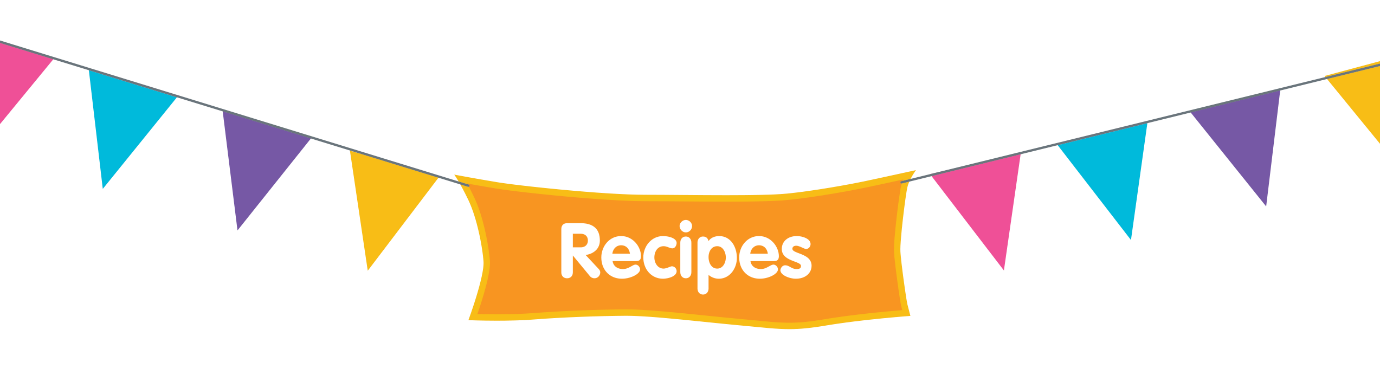 Basic Pasta Sauce(serves around 6 people)Ingredients1 onion, peeled and diced2 cloves garlic, crushed or finely chopped3 x 400g tin tomatoesMethod For the basic sauce:Add a little oil to a large pan, and fry the onion for around 10 minutes until softened. Add the garlic and continue to cook for a further 2-3 minutes. Stir in the tomatoes, breaking them up a little with the spoon.  Heat and simmer for around 30 minutes.  This is the basic recipe but you can add any other vegetables that you like – add after the onion stage and fry for 5-10 mins to soften before adding the garlic. You could add anything such as peppers, courgette, butternut squash, fennel … The list is endless.  It’ll make your pasta sauce go further so you have some spare that you can freeze for another day!  